Организм всегда даст знать, чего ему не хватает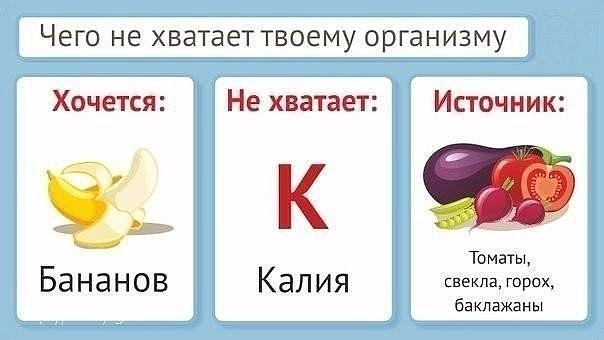 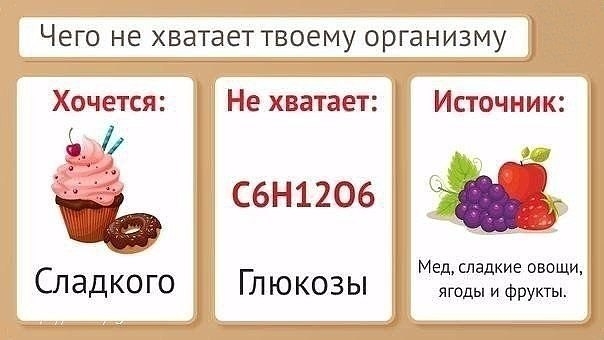 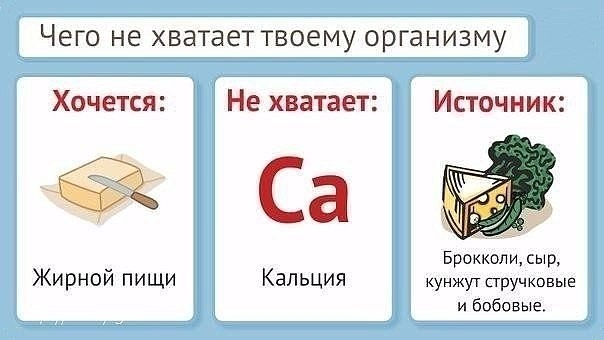 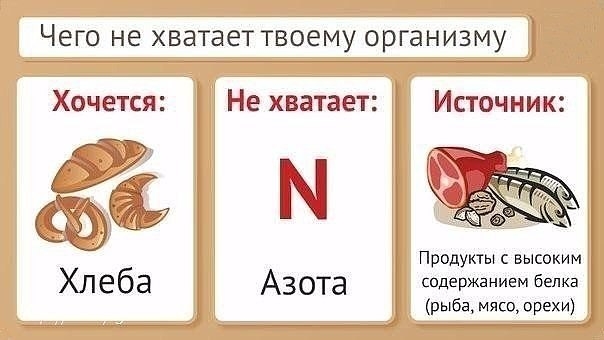 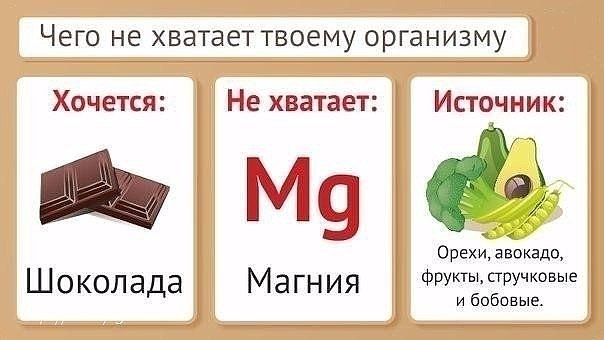 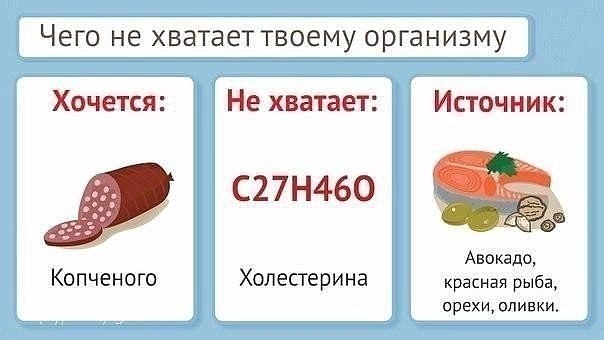 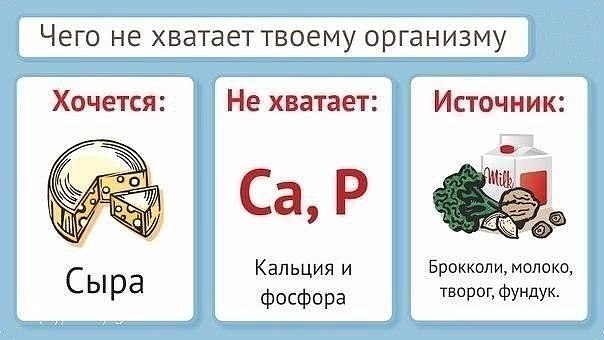 Источник информации: https://www.polsov.com/10447-organizm-vsegda-dast-tebe-znat-chego-emu-ne-hvataet.html